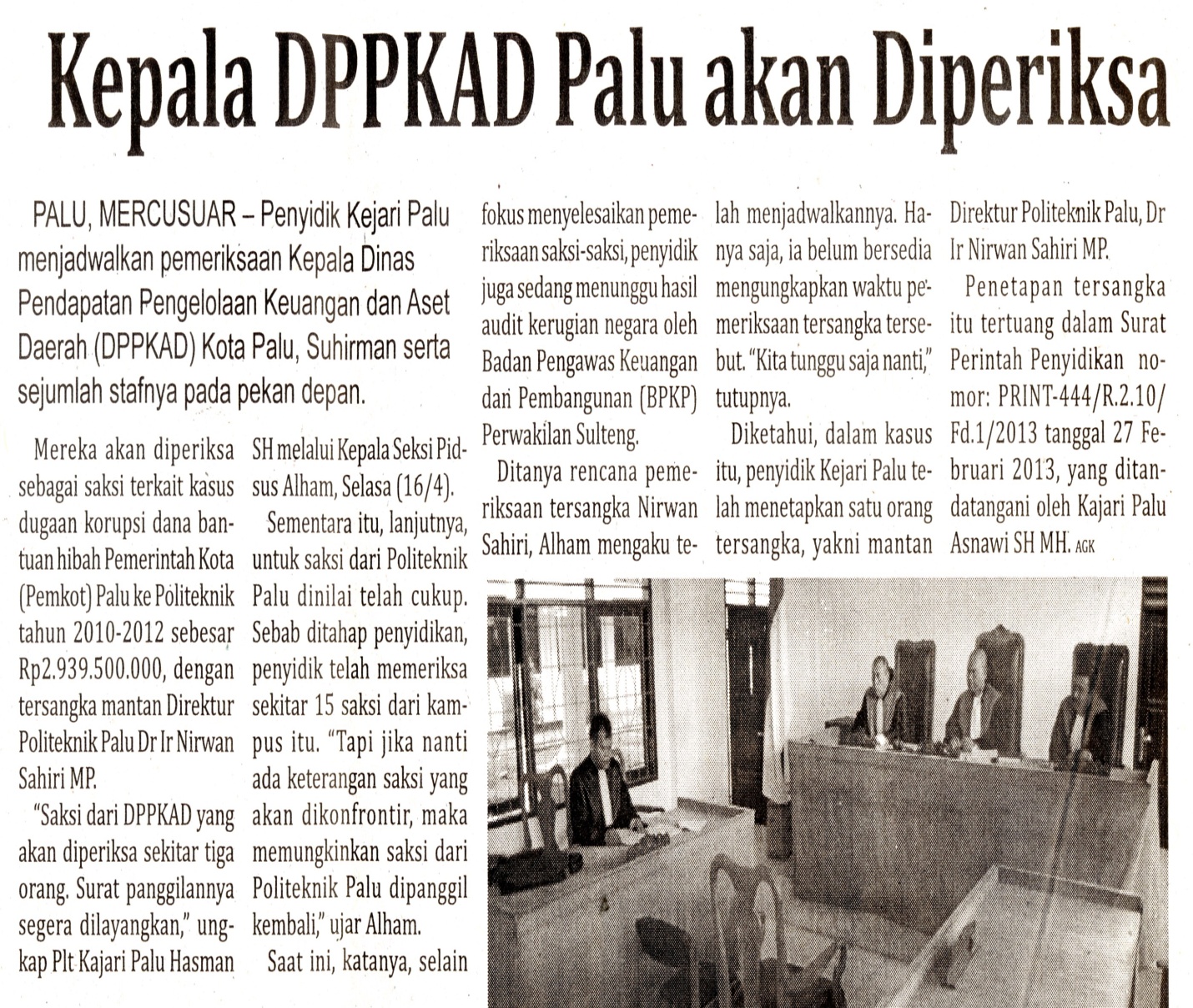 Harian    	:Mercusuar KasubaudSulteng IHari, tanggal:Rabu, 17 April 2013KasubaudSulteng IKeterangan:Halaman  6 Kolom  2-6;KasubaudSulteng IEntitas:KotaKasubaudSulteng I